《一位数除三位数商两位数》教学设计学校：乐贤坊小学  姓名：温伟明2014.3.5.（互动式课堂及跨越式课题研讨课）概述：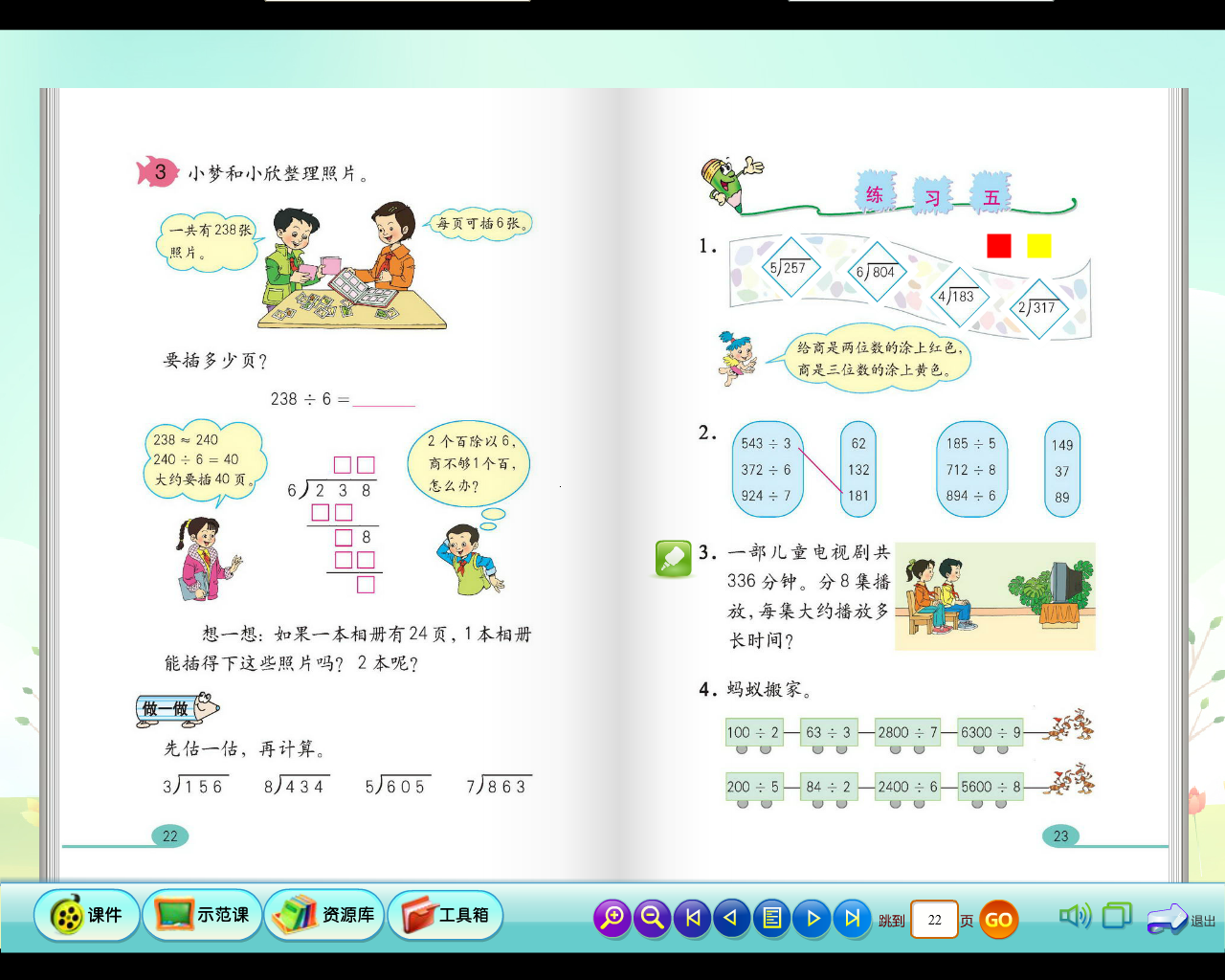 课题来源：本课是三年级数学下册（人教版）第二单元“除数是一位数的除法”中的“笔算除法”的例3。学习内容：三年级数学下册（人教版）P22例3。本课是在口算除法和除法竖式的基础上进行教学的，主要教学一位数除多位数的算理、基本运算思路和竖式的写法。要解决的是笔算除法除的顺序和竖式写的问题。教材以整理照片为素材引出除法算式238÷6，然后呈现了两个学生估算和笔算的过程，一方面注意培养学生的估算意识，另一方面使学生体现估算、笔算各自不同的特点。而这节课重点解决：当被除数的最高位不够商1，要用除数去除被除数的前两位数的问题。例题中笔算过程没写全，目的是引导学生自己探索出：当百位上的数小于除数时，应将百位上的数与十位上的数合并，看成几十个十来计算，因此商的首位应写在十位上。教学目标分析：1、经历一位数除三位数（商是两位数且有余数）除法的笔算过程，掌握一般的笔算方法。2、能结合情境估算三位数除以一位数的商，增强估算的意识和能力，进一步培养估算的意识，体会估算与笔算的互补性。3、感受数学与生活的联系，能够运用所学知识解决日常生活中的简单问题。4、在小组互动合作的学习中，体会与同伴相互交流学习的乐趣，培养学生合作探究知识的能力、归纳概括能力等。三、教学重、难点：1、重点：能正确进行一位数除三位数商是两位数的除法的计算。2、难点：理解当被除数的最高位不够商1时的算理和算法。四、学习者分析：本课是在口算除法和除法竖式的基础上进行教学的。笔算除法中例1是一位数除两位数，被除数的各个数位上的数都能被整除，主要解决除的顺序和竖式写法的问题；例2也是一位数除两位数，但除到被除数十位上有余数；而本课例3是一位数除三位数，主要解决：（1）当被除数最高位上的数不够除，要看前两位的问题；（2）将估算和笔算结合应用，使多种算法互补。因此，教学时根据学生已有的知识和生活经验，让学生在具体的情境中理解算理，并通过小组合作的学习形式，经历发现除法笔算的过程，进一步理解笔算除法的算理。五、教学资源：多媒体课件、练习纸六、教学过程：（一）课前小练1、口算训练：（1）1分计时计算：册P5口算（自主练习第1组）（2）自批自改2、笔算训练：（1）指名用竖式计算，其余的学生在练习本上做56÷4         56÷7（2）说一说你是怎么算的。（3）师：一位数除两位数，商可以是几位数？（二）创设情境，导入新课1、出示课本P22情境，激发兴趣师：同学们，在假期里老师相信你们与爸爸、妈妈都有外出游玩，拍了很多照片吧？现在我们拍的照片很多都可以放在电脑里，但有的人还是喜欢把照片放到相册里。现在小梦和小欣正在整理照片，你从图中得到什么信息呢？2、根据信息，解决问题师：要解决“要插多少页？”这个问题，用什么方法算？为什么用除法算？3、根据学生反馈，师板书算式。4、提出问题，揭示课题师：今天我们的除法算式是一位数除三位数，这节课我们就一起来研究一位数除三位数的计算方法。（板书：一位数除三位数）（二）合作学习，探究新知1、引导学生独立思考（1）师：我们先估算一下，238÷6大约等于多少？（2）师：如果要笔算，是从哪一位开始算起？2个百除以6，商不够1个百，怎么办？ 2、小组合作，交流讨论师：和小组里的同学互相讨论一下，这题的笔算过程是怎样的，小组一起讨论完成学习任务：完成练习纸中的一、二题。3、全班交流，反馈方法展示学生的小组学习结果，集体订正。4、引导小结，归纳方法。除法笔算，可以先估算出商的大致范围，然后笔算，笔算时，从最高位算起，最高位不够除，就把前两位的数合并起来除，除到被除数的哪一位，就把商写在那一位的上面，每次除得的余数要比除数小。5、启发思考，拓展提高。如果一本相册有24页，一本相册能插得下这些照片吗？2本呢？（三）知识应用，巩固提高：1、括号里最大能填几？4×（    ）< 37         8×（    ）< 43        7×（    ）< 592、计算下面各题，先估一估商大约是多少，再计算。     （1）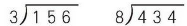 （2） 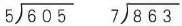      （3）集体反馈，计算时第1组题与第2题组有什么相同与不同的地方？一位数除三位数，商可以是几位数？3、选一选： （1）238÷4的商是（    ）。   A、一位数        B、两位数        C、三位数（2）238÷2的商是（    ）。   A、一位数        B、两位数        C、三位数（3）230÷5的商是（    ）。   A、56        B、36        C、46（四）总结：这节课你有什么收获？（五）作业。